13.02.21В целях реализации программы «Культура межнационального общения, дружбы и сплоченности»  сотрудник отдела просвещения ДУМД Алиев Ш.М. провел  беседу с учениками  7-мых  классов по теме «Культура общения».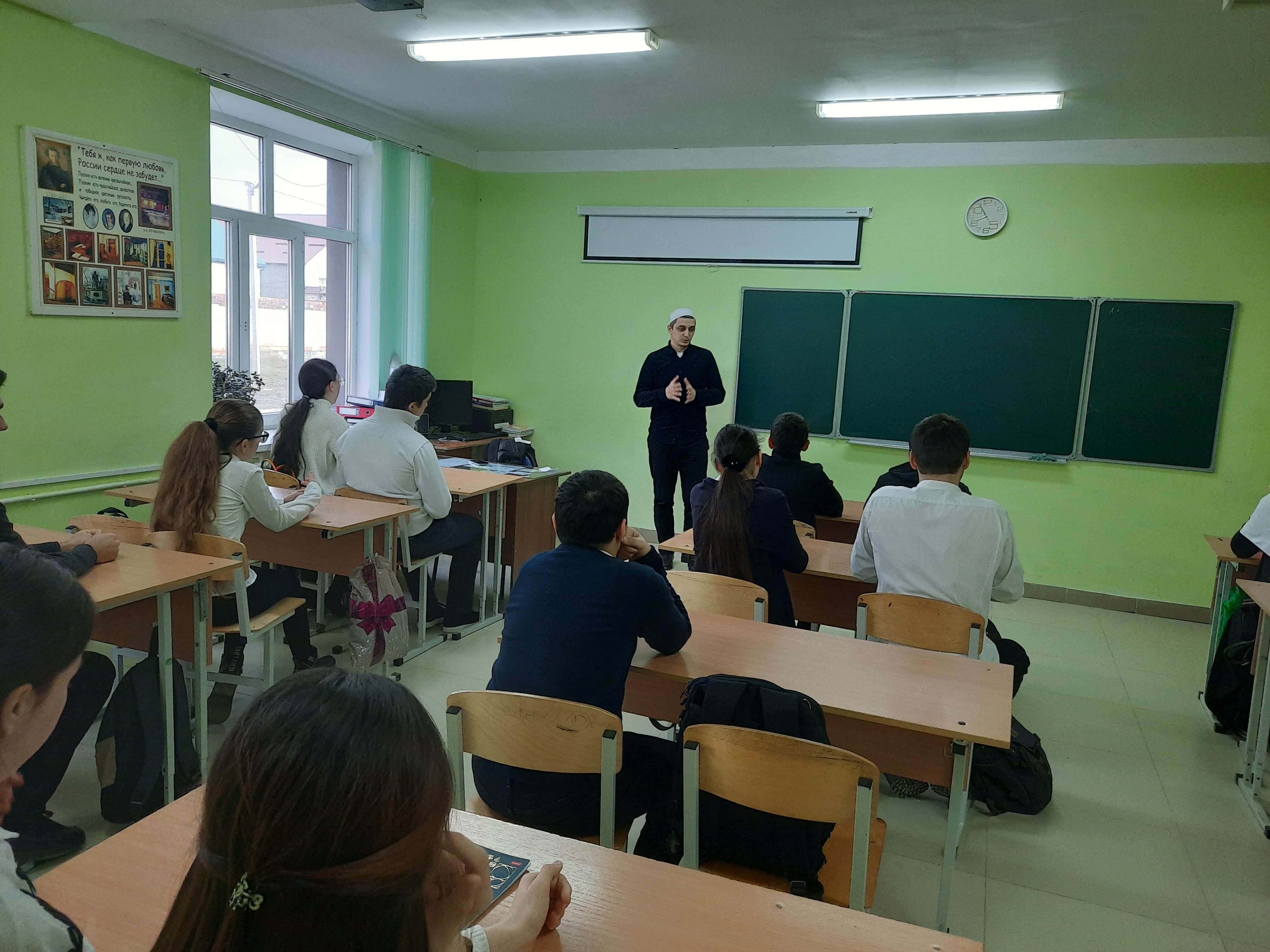 